INSTITUTO COMPAÑÍA DE MARÍA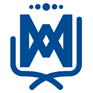 1º GRADO B – AÑO 2023MATERIALES (TODOS CON NOMBRE EN IMPRENTA MAYÚSCULA)1 cuaderno ABC (sin espiral)RAYADO.Tapa dura Rivadavia(23.5 cm x 19 cm). Color a elección  de 48 HOJAS.1 cuaderno celeste ABC, tapa dura, para tarea(23.5 cm x 19 cm).Cuaderno de Comunicados Institucional (se entregará en la escuela y el costo del mismo se incluirá en la cuota)1 cartuchera con útiles (TODOS ETIQUETADOS):                                           2 Lápices negros                                           Sacapuntas                                           Lápices de colores                                           Goma                                           Regla                                           Tijera                                           Voligoma     En una bolsa aparte  con nombre:                                       1 rollo de papel de cocina.                                       1 block de hojas color tipo “El nene”.                                       2 Voligomas  SIN nombre.                                       1 libro de cuentos en letra imprenta mayúscula.                                       1 juego didáctico CON NOMBRE (quedará en el aula)                                       1 block Congreso rayadoEn una caja de zapatos colocar:Una lata vacía de tomates.Broches de ropa (10)Palitos de helado de color natural (100)Palitos de helado de colores (50)Banditas elásticas (15)2 dados.1 juego de cartas.LIBROS: se solicitarán por mail.CADA MATERIA ESPECIAL EN UNA BOLSA CON NOMBRE Y DENOMINACIÓN DE LA  MATERIALOS MATERIALES DE AREAS ESPECIALES ENVIARLOS EL DÍA QUE LO SOLICITE CADA DOCENTEPARA PLÁSTICACarpeta Nº 5 con elástico  y etiqueta con nombre, grado y año (lista para usar, sin bolsa las hojas).1 block de Hojas blancas Nº 5 (dentro de la carpeta sin bolsa).1 repuesto Hojas negras Nº 5 (dentro de la carpeta).1 repuesto Hojas de color Nº 5 (dentro de la carpeta).2 sobres de papel glasé.1  caja de témperas1 pincel ancho y 1 fino.Bandeja y vaso plástico.1 marcador indeleblePARA TECNOLOGÍACuaderno liso de tapa blanda (48 hojas) con etiqueta.2 revistas infantiles para recortar.  1 voligoma.PARA MÚSICACuaderno ABC (sin espiral) rayado con etiqueta.PARA CATEQUESISCuaderno Nº 3, rayado sin espiral, tapa dura con etiqueta.Libro: la Aventura de Jesús 1. Una excursión hacia la vida. Colección diálogo de manantial.  Enseñanza religiosa escolar. Editorial Gram. Gran editora.  PARA INGLÉS             _ Cuaderno  sin espiral, rayado, 50 hojas, tapa dura con etiqueta.